Appendix 1. Preoperative algorithm for triaging patients with grade 1 endometrial adenocarcinoma to undergo lymph node dissection [14]. Deviations from this at each stage are allowed for at the surgeon’s clinical discretion and in the context of specific patient characteristics. 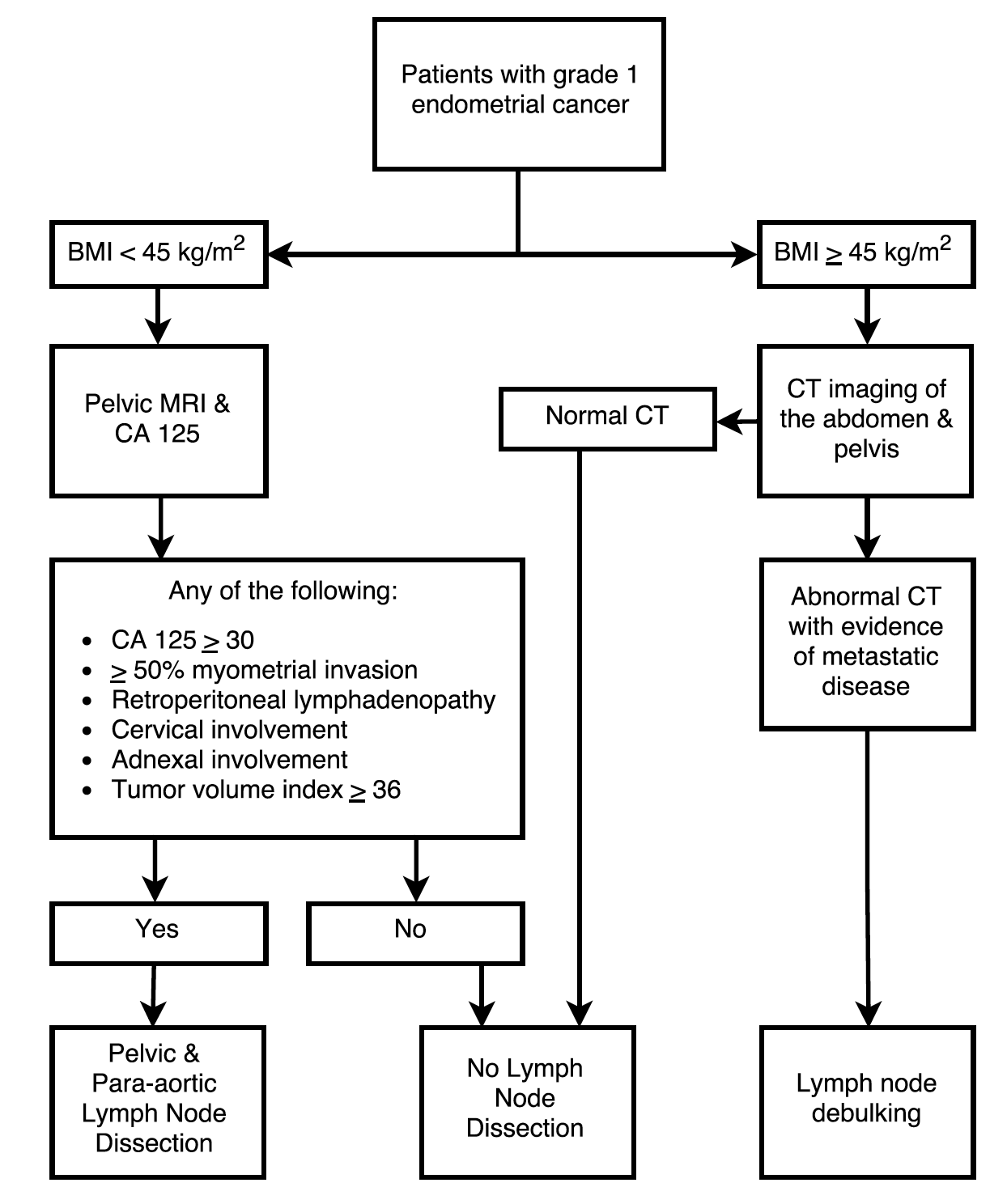 